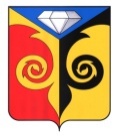 СОВЕТ ДЕПУТАТОВ КУСИНСКОГО ГОРОДСКОГО ПОСЕЛЕНИЯЧелябинской области РЕШЕНИЕ02.10.2017 года  № 47        г. КусаО выделении субсидииООО «Водоканал»  Руководствуясь статьей 78 Бюджетного кодекса Российской Федерации, п.п. 4 п. 1 ст. 14 Федерального закона от 06.10.2003г. №131-ФЗ «Об общих принципах организации местного самоуправления в Российской Федерации», решения Совета депутатов Кусинского городского поселения от 24.08.2016г. № 39 «О порядке предоставления субсидий юридическим лицам, индивидуальным предпринимателям, физическим лицам – производителям товаров, работ, услуг в сфере жилищно-коммунального хозяйства, оказывающим услуги по водоснабжению и водоотведению на территории Кусинского городского поселения», Совет депутатов Кусинского городского поселения РЕШАЕТ:Выделить ООО «Водоканал» субсидию в размере 1 000 000,00 рублей для погашения сумм превышения фактических расходов над расходами, заложенными в тарифе на оказание услуг водоснабжения и водоотведения.2. Внести соответствующие изменения в бюджет Кусинского городского поселения от 21.12.2016 года № 57 «О бюджете Кусинского городского поселения на 2017 год, плановый период 2018 и 2019 годов». 3. Направить данное решение Главе Кусинского городского поселения для подписания и обнародования на официальном сайте Кусинского городского поселения.4. Настоящее решение вступает в силу со дня официального обнародования.Председатель Совета депутатовКусинского городского поселения			                     Е.Э. ЮшковаГлаваКусинского городского поселения                                           В.Г. Васенёв